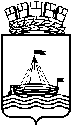 МУНИЦИПАЛЬНОЕ АВТОНОМНОЕ ДОШКОЛЬНОЕ ОБРАЗОВАТЕЛЬНОЕ УЧРЕЖДЕНИЕ  ДЕТСКИЙ САД № 160 ГОРОДА ТЮМЕНИ(МАДОУ д/с № 160 города Тюмени)ул. Муравленко, 19, корпус1,г.Тюмень, 625022     тел.: (3452)-47-73-89, факс:25-53-52, Е-mail: detsad160@mail.ruПланпроведения месячника науки в ДОУ «Наука +профессия будущего»с 01.02.2019 по 28.02.2019	Заведующий д/с                                              О.В. Азаматова№п/п№ ДОУОснащение среды развитияНаглядная ИнформацияДатаСодержаниеПредполагаемое число участниковВозрастная группаМесто проведения160Мероприятия с детьмиМероприятия с детьмиМероприятия с детьмиМероприятия с детьмиМероприятия с детьми1160Выставка познавательной литературы в «Книжном уголке»04.02.2019Беседы по энциклопедиям А. Ликум «Все обо всём»100ПодготовительныегруппыГрупповые помещения2160Цент экспериментирования04.02.-15.02.2019«40 опытов, экспериментов, удивительных фактов»250Старшие группыПодготовительныегруппыГрупповые помещения3160Конструирование 04.02.-15.02.2019 «Летающие игрушки», «Из чего сделаны предметы»«Лего-мастер»200Старшие группыПодготовительныегруппыГрупповые помещения4160Квест – игра 20.02.,25.022019«Путешествие во времени»90ПодготовительнаягруппаМузыкальный зал5160КВН 27.02.2019«Удивительное рядом»60ПодготовительныегруппыМузыкальный зал6160Мини- музей коллекций11.02-25.02.2019«Сокровища Сибири»100Старшие группыПодготовительныегруппыГрупповые помещения160Мероприятия с родителямиМероприятия с родителямиМероприятия с родителямиМероприятия с родителямиМероприятия с родителями1160Информационные центры научного содержания14.02.2019«Как научить ребенка изобретать?»70ПодготовительныегруппыРаздевальные комнаты2160Информационные центры научного содержания18.02.2019Памятки, буклеты «Экспериментируем с папой», «Эксперименты на кухне».200Старшие группы, ПодготовительныегруппыРаздевальные комнаты3160Совместные презентации 21.02.2019«Науке учиться всегда, пригодиться»60Старшие группы, ПодготовительныегруппыМузыкальный зал4160Семинар-практикум 
25.02.2019«Наука глазами детей».
50старшие группыГрупповое помещение5160Круглый стол с участием родителей 
27.02.2019«Экспериментируем вместе с ребенком».
40подготовительные группыГрупповое помещение160Мероприятия с педагогамиМероприятия с педагогамиМероприятия с педагогамиМероприятия с педагогамиМероприятия с педагогами1160Выставка 
07.02.2019Обзор методической литературы, дидактических пособий, игр по теме.31Педагоги ДОУМетодический кабинет2160Деловая игра 
21.02.2019«Детское экспериментирование - путь познания окружающего мира»31Педагоги ДОУМузыкальный зал3160Консультация для молодых специалистов 
14.02.2019«Организация практико-познавательной деятельности с дошкольниками».
7Педагоги ДОУМетодический кабинет4160Сайт«150 летие периодической таблицы Д.И. Менделеева»32Старший воспитательМетодический кабинет